Познавательно-творческий проект«В гостях у волшебницы Осени»в старшей группе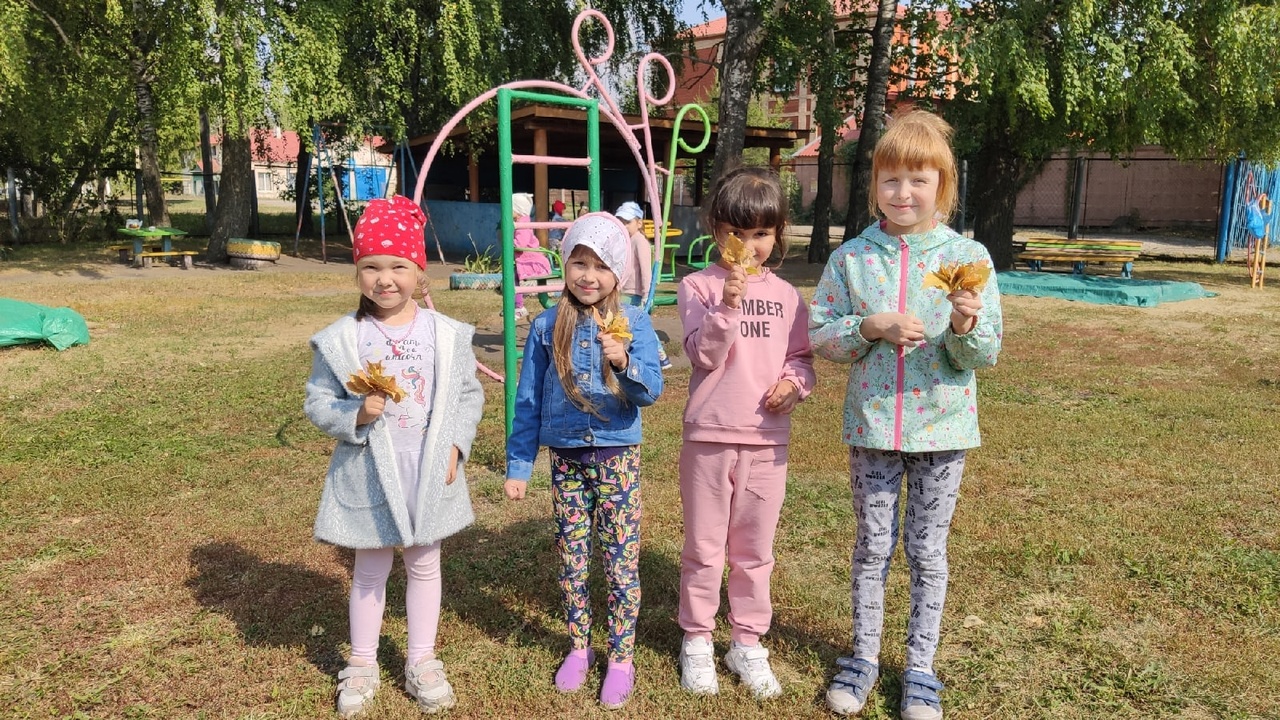 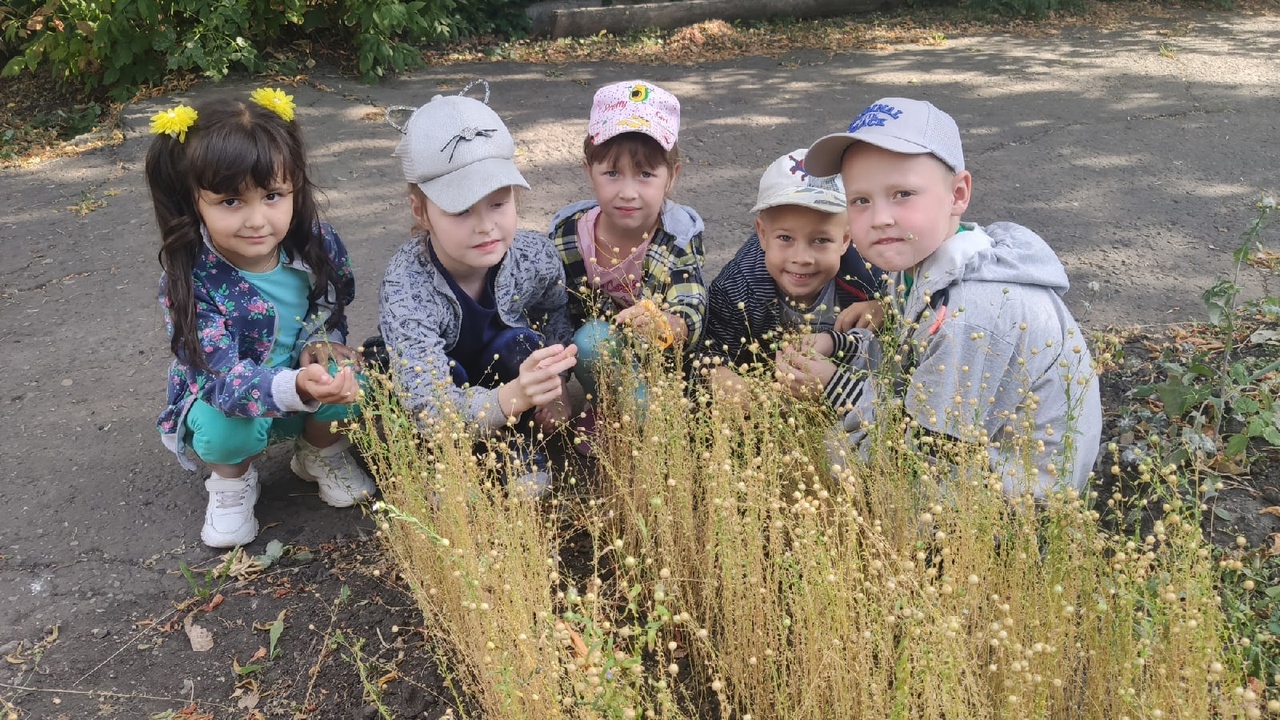 Введение.Мир природы нельзя познать по картинке. Для того, чтобы дошкольник научился понимать окружающий мир, осознать, что является его частью, устанавливать связи между объектами природы, необходимо погрузить ребёнка в соответствующую атмосферу. Для этого в детском саду введено экологическое воспитание-ознакомление детей с природой. Суть этого воспитания – сформировать осознанно-правильное отношение к явлениям, объектам живой и неживой природы, которые его окружают. Ребёнок взаимодействует с природой ближайшего окружения, познаёт то, что (кто) растёт и живёт рядом с ним. Задача воспитателя – показать детям разнообразие природных явлений, помочь понять, что всё живое имеет потребности, которые могут быть удовлетворены хорошими условиями внешней среды. Экологическое воспитание – это многообразие форм и методов. Из всех методов экологического воспитания хочется выделить наблюдение как один из самых значимых методов. Это можно показать схематично.Наблюдения, как методэкологического воспитанияСловесные методы:a)     чтение,b)    вопросы,c)     беседа,d)    пересказ,e)     рассматривание картин.Непосредственная образовательная деятельность:a)     комплексные,b)    обобщающие,c)     углубляющее-познавательного типа.Экскурсии:a)     по территории детского сада,b)    с родителями за его пределами.Практическая деятельность:a)    совместная или самостоятельная деятельность детей с воспитателем в уголке природы,b)    на участке детского сада.Паспорт проекта.Название проекта: «В гостях у волшебницы осени».Тип проекта: познавательно - творческий, долгосрочный.Время реализации: сентябрь – ноябрь 2022 года.Руководитель проекта: Вишнякова Марина ЮрьевнаСостав проектной группы:воспитатель Вишнякова М.Ю., воспитанники старшей группы, родители, музыкальный руководитель.Цель  проекта: уточнение и расширение представлений детей о сезонных изменениях в природе (на примере прихода осени показать взаимосвязь всех природных объектов и явлений).Задачи:1.     Обогащать представления детей о сезонных изменениях в природе (климатических природных изменениях, последовательности изменений в среде  обитания и жизни растений, животных и людей).2.     Развивать познавательный интерес к изменениям в окружающем мире (сезонным изменениям). Подвести детей к пониманию взаимосвязи природных объектов и явлений.3.     Стимулировать эстетическое отношение к окружающей природе, замечать и откликаться на проявление красоты в природе.4.     Обогащать художественно-эстетический опыт детей в процессе приобщения к литературным, музыкальным и художественным образам, раскрывающим мир осенней природы.5.     Развивать практические умения   в продуктивных  и творческих видах деятельности, обеспечивающие выражение освоенного (в рисунках, рассказах, играх);  стимулировать создавать выразительные образы (пейзажи и предметные рисунки по теме, лепные работы, конструирование), проявлять собственное отношение.Предварительная работа.Подбор методической литературы, пейзажных и жанровых изображений на осеннюю тематику, выбор объектов для экскурсий, подбор художественной литературы и музыкального репертуара, определение тематики бесед, изготовление пособий, карточек.Формы и методы работы с детьми и родителями.      Хороводные и подвижные игры;      Чтение художественной литературы;      Заучивание стихотворений;      Беседы и рассматривание картин;      Загадки, приметы, пословицы и поговорки;      Дидактические и сюжетно-ролевые игры;      Экскурсии и наблюдения;      Физкультминутки и пальчиковые игры;      Анкетирование и консультации;      Проблемные ситуации;      НОД: рисование, аппликация, лепка, ручной труд (конструирование);      Праздник Осени.Проблемно  -  деятельностный  этап.Итог проекта: оформление выставок совместных работ детей и родителей: «Осенние фантазии», «Дары осени» - природный материал, овощи и фрукты; гербариев из засушенных листьев и цветов.   Праздник Осени.Организованная образовательная деятельность в разных видах детской деятельностиОрганизованная образовательная деятельность в режимных моментахСамостоятельная деятельность детей в условиях развивающей средыВзаимодействие с родителямиСЕНТЯБРЬСЕНТЯБРЬСЕНТЯБРЬСЕНТЯБРЬОбразовательные ситуации: виртуальные экскурсии в осенний лес «Сентябрь», «Осень постучалась к нам», «Осень чародейка». (с использованием электронных презентаций).Беседа  с использованием иллюстративного материала:- « Какая бывает осень?»;Продуктивная детская деятельностьРисование: «Осенний пейзаж», (нетрадиционное рисование – печатанье листьями).«Лес» - отражение в воде (техника монотипия)Прослушивание грамзаписи «Звуки природы», «Времена года» А.Вивальди.Чтение художественной литературы: А. Толстой «Осень»; Т. Ломбин «Почему листья желтеют»; К.Ушинский «Осенняя сказка».Образовательная  ситуациясоставление описательных рассказов на прогулке.Разучивание песен об осени.Наблюдение за изменениями в природе.Опыты и обследования «Летающие семена» (роль ветра в жизни растений).Рассматривание альбома«Осень глазами художников».Оформлениевыставки произведений искусства  «Такая разная осень» .Опыты и обследования:смешивание цвета  для получения оттенков «Осенние цвета».Составление панно из сухих листьев – портрет осени.Д/и:  «Осень»,  «Времена года», «С какого дерева листок».С/р. и: «Путешествие в осенний лес», «На даче».Игры  на прогулке  «Поймай  грибок»,«Листопад».Прогулка (экскурсия)  в осенний парк, лес.Помощь детям в сборе природного материала (листьев, цветов для гербария и поделок)ОКТЯБРЬОКТЯБРЬОКТЯБРЬОКТЯБРЬОбразовательные ситуации:- виртуальные экскурсии в осенний лес «Осень в природе», «Живая природа», «Осень красавица» (с использованием электронных презентаций).НОД: «Жизнь природы осенью».Продуктивная детская деятельностьАппликация: коллективная работа «Осеннее дерево» - рваная бумага.Чтение рассказов о жизни зверей и птиц  в осенний период: В.Бианки «Запасы овощей», «Готовимся к зиме»; А. Барто «Перед отлётом».Отгадывание загадок, разучивание пословиц  об осени, животных, явлениях природы.Придумывание продолжения к сказке Д. Родари «Большая морковка».Разучивание песен об осени.Инсценировка по мотивам сказкиК.Ушинского  «Осенняя сказка»;( с использованием настольного театра)Опыты и обследования «Тяжелые и легкие овощи».Лепка «Ёжики в осеннем лесу» - сочетание природного материала и пластилина.Рисование в нетрадиционной технике – методом тычка «Жили-были ёжики».Изготовление фигурок (по схемам, из разного материала).Составление  сюжетной композиции  из поделок.Д/и «Узнай по описанию», «Зимние запасы».С/р. и: «Экскурсия в заповедник», «Грибной поезд».Игры: настольно-печатные -«Узнаём животный мир», «Про животных».Игры  на прогулке «Зайка серенький сидит»,«Перелёт птиц».Просмотр мультфильмов о жизни животных и птиц осенью.Изготовление поделок для выставок «Осенние фантазии» и «Дары осени»НОЯБРЬНОЯБРЬНОЯБРЬНОЯБРЬОбразовательные ситуации:виртуальные экскурсии в осенний лес  «Осенний вальс», «Как вести себя осенью»  (с использованием электронных презентаций).Рассматривание - пейзажных и жанровых изображений  по теме: И.Левитан «Осеннийдень»,И.Остроухов «Золотая осень», А.А.Грицай «Листопад» и т.дДекоративное рисование: «Осень на передниках».Чтение и разучивание новых стихотворений и литературных фрагментов с описанием состояния и настроения осени.Творческое рассказывание «Интервью у леса».Разучивание песен об осени.Составление книжки самоделки «Этого не надо делать в лесу».Опыты и обследования «Угадай на вкус (запах, ощупь) фрукты».Коллективная работа – пластелинография «Подарки осени».Рисование свечой, восковыми мелками, «Осеннее настроение»:экспериментирование для выбора интересного сочетания материалов.Рассматривание и обследование муляжей и трафаретов грибов, листьев.Д/ и «Что растёт в лесу?», «Подбери к дереву гриб», «Грибная поляна».С/р. и: «Праздник на природе», «День рождения в лесу».Игры настольно – печатные «Огород», «Деревья», «Осенние запасы».Игры на прогулке: «Поймай грибок», «У медведя во бору»Совместное творчество родителей и детей: изготовление гербариев.